MEMORIA ACTIVIDAD DE LA BIBLIOTECAUNIVERSIDAD MIGUEL HERNÁNDEZ DE ELCHE CURSO 2019La actividad del servicio de Bibliotecas ha estado guiado por los mismo valores que años anteriores y que nos definen como son: calidad, sentido de servicio público, innovación, compromiso institucional, accesibilidad.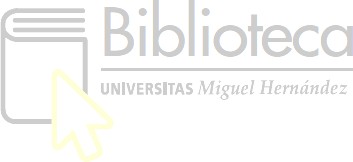 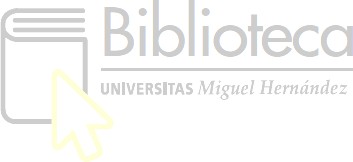  específicos para diferentes necesidades.Consolidación en nuestro servicio de apoyo a los investigadores en los procesos de revisión y publicación en abierto en el repositorio “RediUMH”, a traves del depósito asistido, es decir desde la biblioteca se asume el trabajo incluir en el repositorio todos los artículos procedentes de proyectos subvencionados.Hemos crecido en visitas a nuestras redes sociales de biblioteca Como principal noticia a destacar: las Universidades de Valencia, Alicante, UJI y Miguel Hernández firmaron el contrato conjunto de la plataforma de servicios bibliotecarios ALMA, de la empresa Ex-Libris. ALMA es una plataforma de servicios de nueva generación que supone una evolución hacia nuevas formas de gestión y, sobre todo, a una mayor integración de funciones. Está especialmente diseñada para agrupar recursos, electrónicos e impresos, con garantía de robustez y eficiencia. Esto permite en la Biblioteca ofrecer un mejor servicio a toda la comunidad universitaria, sin olvidar ofrecer funcionalidades del anterior catálogo. También facilitará las tareas de los bibliotecarios al mejorar los flujos de trabajo, puesto que permite manejar de forma efectiva la gestión de las colecciones de la Universidad Miguel Hernández, tanto impresas como digitales.Además, es la primera vez que las bibliotecas universitarias públicas valencianas afrontan una contratación conjunta. Es un hecho importante desde el punto de vista económico y tecnológico, y que nos ayudará a estrechar la relación de colaboración entre nosotros. Queremos que sea el inicio de un consorcio de bibliotecas universitarias públicas valencianas, que permita, entre otras cosas, contar con un catálogo colectivo propio y continuar por este camino de colaboración en otros ámbitos, como la contratación de recursos bibliográficos o la formación del personal bibliotecario.Líneas y áreas estratégicasAcceso abiertoGestión de la colecciónApoyo a la InvestigaciónApoyo a los AlumnosApoyo a la DocenciaFormaciónSe destacan las siguientes acciones llevadas a caboAcciones encuadradas en la semana del acceso abierto,Se ha adquirido, gestionado y puesta a disposición de la comunidad universitaria toda la Bibliografía Recomendada solicitada de las diferentes titulaciones y cursos, baluarte en el apoyo que las bibliotecas prestan a la docencia y el aprendizajeDatos cuantificables, estadística REBIUN Usuarios: 19349Recursos humanos: 35Número de bibliotecas:5Puestos de lectura:1.662Monografías en papel :81.650Recursos electrónicos:32.5097Publicaciones periódicas en papel: 290Visitas a la web de la biblioteca: 140.684Consultas al catálogo de la biblioteca: 16.124Uso de recursos electrónicos: 260.325Formación de usuarios: 156Préstamo Interbibliotecario:809Gasto en recursos de información: 1365929,2Bases de datos de pago o con licencia :68Nº de entradas a las bibliotecas: 401176Préstamos domiciliarios: 45603Visitas a la web de la biblioteca: 111187Consultas al catálogo de la biblioteca: 79272Búsquedas o consultas en recursos electrónicos de pago o con licencia: 497